Рекомендации по организации образовательной деятельности для родителей воспитанников первой младшей группы МАДОУ» Детский сад №104 комбинированного вида», находящихся в условиях самоизоляции.Время каждой деятельности:10 минут.Перерыв между деятельностью:10 минут.Понедельник.1.МузыкаПройдите по ссылкеhttps://www.youtube.com/watch?v=kbTYEEXK9Jc2.Рисование. «Мишка весёлый, мишка грустный».Необходимые материалы: иллюстрации с изображением мишки - веселого и грустного, цветные карандаши.Рекомендации к проведению: Рассмотрите  с ребенком картинки с изображением веселых и грустных лиц. Обсудите, какой мишка, почему он грустный, веселый.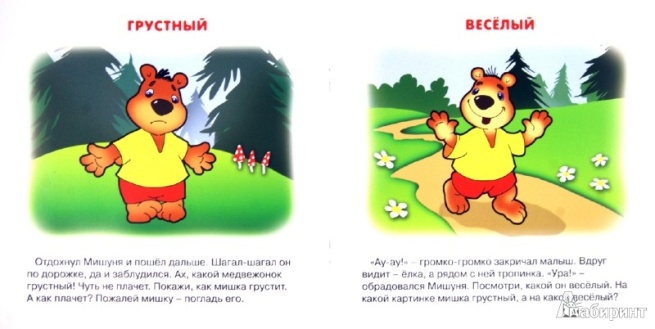 Вторник.1.Развитие речи. Чтение рассказа «Желтячок» Г.Балла.Необходимые материалы: Рассказ «Желтячок» Рекомендации к проведению: Прочитайте ребенку рассказ, учите его слушать спросите:-Почему цыпленка назвали Желтячок? А если бы из яйца вылупился белый цыпленок, как бы его назвали?-А клуша в этом рассказе…? (Рыжуха.) Она была…(рыжая).-Пса звали…?(Шустрый.) Как думаете почему?-Вспомните, как запищал Желтячок, вылупившийся из яйца. (Пи-пи-пи.)Покажи  подросшего цыпленка, который умеют клевать и петь, поиграйте в игру, которая сопровождается чтением стихотворения «Цыплята».«Цып-цып-цып, мои цыплятки!»Цып-цып-цып, мои цыпляткиПрибежали без оглядки:Зёрна вкусные клевать,Травку вкусную щипать.2.Физическая культура. «Покажи кубики»Необходимые материалы: Кубики.Рекомендации к проведению: И.П.-стоя, ноги на ширине плеч, руки с кубиками опущены вдоль туловища.Поднять руки в верх, показать кубики, вернутся в и.п.Повторить 3 раза.Среда.ФЭМП. «Большой, маленький»Необходимые материалы: Большие и маленькие ведёрки, совочки.Рекомендации к проведению: Игра «Делаем куличики большие и маленькие». Игра может проводится мини - песочнице, сделанной дома. Насыпьте песок в большое ведёрко, комментируя свои действия, и сделайте куличики. Ребенок повторяют все действия вместе с вами. Так же делаем маленькие куличики и уточняем : «Куличики большие(показывают)и маленькие(показывают).2.Лепка. «А я по лесу гулял и грибочки собирал».Необходимые материалы: образец изделия, пластилин, дощечки, корзинка, муляж грибов разной величины.Рекомендации по проведению: - Знаешь, у каждого из нас есть десять помощников. Эти помощники многое умеют. Они и умывают нас, и кормят, и лепить умеют. Отгадай, что это за помощники? Послушай. Про них есть веселое стихотворение.(Прочитайте стихотворение, показывая движение и просите ребенка повторять их за вами.)Вот помощники мои,Их, как хочешь, поверни.Раз, два, три, четыре, пять.Не сидится им опять.(начинают с мизинца.)Этот пальчик в лес пошел.Этот пальчик гриб нашел.Этот пальчик чистить стал.Этот пальчик жарил сам.Этот пальчик сам все съел,Оттого и потолстел.Рассмотрите грибы, и слепите грибочки разной величины.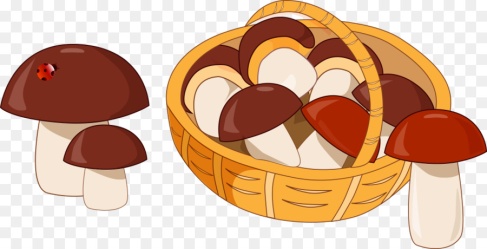 Четверг.1.Ознакомление с окружающим миром. «Лесная гостья».Необходимые материалы: Круглые лепестки цветов разного цвета, фигурки насекомых: жуки, бабочки, знечики. Рекомендации по проведению: Игра «Цветочная поляна».Познакомьте детей с цветочной поляной. Учите составлять связанные по смыслу предложения.2.Музыка.Пройдите по ссылкеhttps://www.youtube.com/watch?v=kbTYEEXK9JcПятница.1.Развитие речи. Чтение стихотворения «Кораблик»А.Барто.Необходимые материалы: Иллюстрации к стихотворению, игрушка кораблик, сюжетные картинки.Рекомендации по проведению: Покажите иллюстрацию, прочитайте стихотворение. Поучите его с ребенком.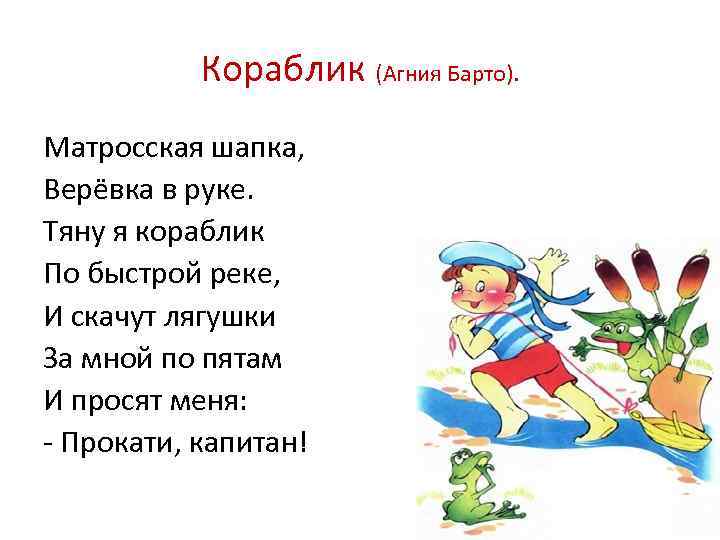 2.Физическая культура. «Спрячь кубики». Необходимые материалы: Кубики.Рекомендации по проведению: И. п. – стоя, ноги вместе, руки с кубиками вверх. Присесть, положить кубики на пол, вернуться в и.п.Присесть, взять кубики, вернуться в и.п.Повторить 3-4 раза.